
圓夢計畫書相信在成長的過程中，許多努力打拼的家庭，不一定有能力滿足小朋友的小小願望，或許，一雙新球鞋，就可以讓他／她們勇敢跑向充滿希望的未來；或許一個書桌，可以陪他／她們渡過每一個挑燈夜戰的苦讀時光；或許，一顆籃球，讓明日的籃球國手從現在就確定，將來長大後要走的路。將這些夢想及需求，藉由這個計畫，加以實現及滿足，給小朋友鼓勵並感受關懷與溫暖，讓正能量向下紮根並給孩子們敢夢的勇氣，讓夢想萌芽，讓希望茁壯。對象：本鄉各國小學童(預計100名)期程：106年9月至106年12月主辦單位：水上鄉公所協辦單位：本鄉各國小召開協辦計畫的本鄉國小校長會議，委請校方協助查找出隱性的貧窮邊緣戶、弱勢家庭的子女或真正有需求又認真想達成夢想的小朋友，以校為單位將學生名單及想要圓夢的物資，提交本所彙整(如附表格)。召開公部門與民間企業團體會議，說明本計畫的內容及目的，爭取公私部門的認同，進而提高其認養本方案「圓夢物資」資源的意願。圓夢物資媒合：物資以生活必需品、學習文具用品或書籍為限，將校方提供的名單與有意願的認養人／單位，進行媒合配對。圓夢物資大集合（本所公益慈善專戶）：分流為二種方式方式一：由認養人自行購買媒合成功的物品。方式二：由認養人捐款至本所「公益慈善專戶」，依採購法規定購置物品。　　　　開立收據並請認養人同意若有剩餘經費，轉入本所專戶供其他用途使　　　　用。本所內部需召開專戶管理委員會，確認款項支出。舉辦大型活動「圓夢計畫，感謝有你」：舉辦大型活動，邀請校長及認養人參加，在公開場合以隆重的儀式，將圓夢物資轉贈學校，讓認養人見證自己的愛心，將由校方再轉送至小朋友手上。並於活動及本所官網公告認養人（捐款人）芳名錄。　發揮台灣人特有的人情味，讓近在身邊的社區學童，透過本項計畫讓他們感受到在地的溫暖，進而讓大家體會到，在水上鄉生活及學習是幸福的。讓認養人（捐款人），因為參與本計畫而有回饋社會的成就感，賦予「捐贈」不再是消極的施捨，而是具有意義的資源再造。希望這項圓夢的歷程能回饋給社會大眾，藉此激勵更多鄉民們，編織自己的夢想，或者，勇敢追逐小時候、年輕時的夢想 ，持續這股感動的力量。以「互助共好」為目標，融入社區，雖然以滿足物質需求為計畫主軸，實則蘊藏以撫慰小朋友幼嫩心靈為內涵，更因為認養人的「互助」情誼，讓參與計畫的全部人員能體驗「共好」的祥和社會。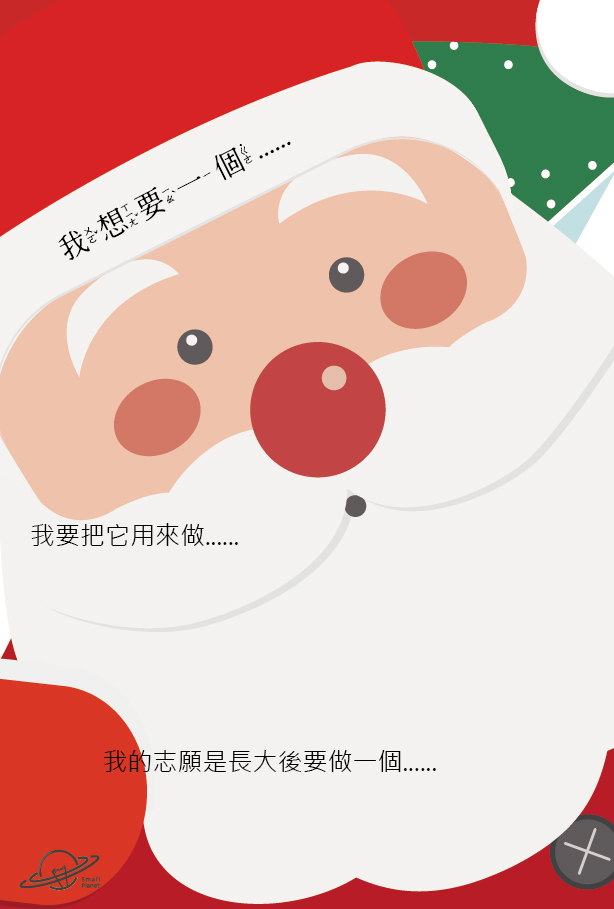 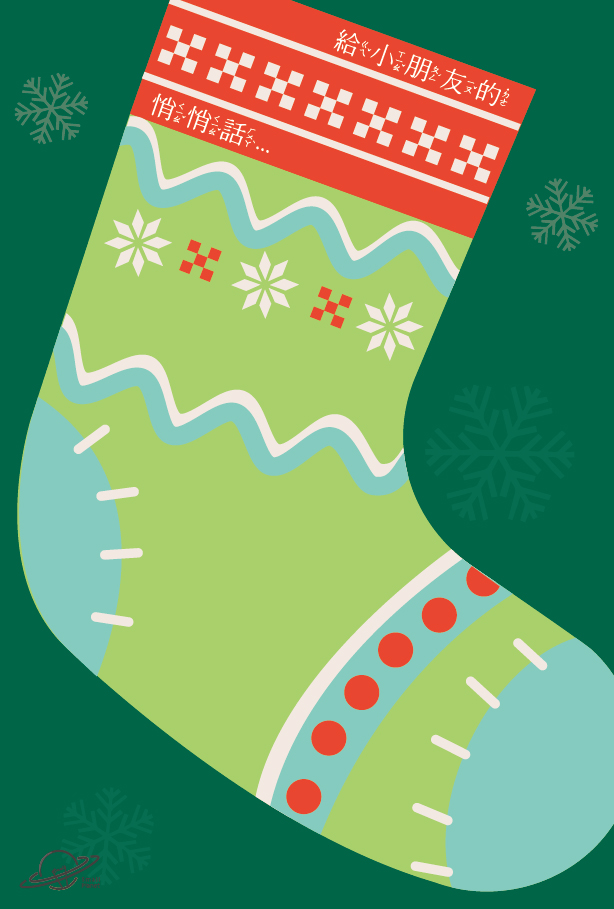            認養人(捐款人)寫給小朋友的卡片—樣稿                小朋友寫給聖誕老公公的卡片--樣稿      　　 106年水上鄉圓夢計畫       學習單一、計畫緣起二、計畫實施對象與期程三、主辦及協辦單位四、計畫內容與執行方式五、作業時程執行內容開始日期結束日期備註召開協辦計畫的本鄉國小校長會議８月２５日８月２５日委請校長提供名單９月６日９月３０日召開公部門與民間企業團體會議９月６月９月３０日圓夢物資媒合９月３０日１０月１５日圓夢物資大集合１０月１６日１２月２０日圓夢計畫，感謝有你１２月２３日１２月２３日圓夢物資送達小朋友手上１２月２４日１２月３１日六、預期效益學校名稱　　     大崙     國小　　　　　　  年級班別   　年　  班學生姓名圓夢代號我想要一個…….(需詳細註明尺寸、顏色、大小,附實體圖樣更佳,請將圖片浮貼於背面)我想要一個…….(需詳細註明尺寸、顏色、大小,附實體圖樣更佳,請將圖片浮貼於背面)我想要一個…….(需詳細註明尺寸、顏色、大小,附實體圖樣更佳,請將圖片浮貼於背面)我想要一個…….(需詳細註明尺寸、顏色、大小,附實體圖樣更佳,請將圖片浮貼於背面)我要把它用來做……….我要把它用來做……….我要把它用來做……….我要把它用來做……….長大後我的志願是要當一個長大後我的志願是要當一個長大後我的志願是要當一個長大後我的志願是要當一個老師的話老師的話老師的話老師的話備註：1、物資金額以2,000元為原則 ,以生活必需品、學習文具用品或書籍為限。2、請於9/30以前回傳或郵寄回本所（FAX:2689034  TEL:2688526傳真後請來電確認，若有圖檔請寄luckfine@gmail.com註明學校班別及學生姓名）3、謝謝老師們，雖然我們都不相信世界上有聖誕老公公，或許從今年開始有……備註：1、物資金額以2,000元為原則 ,以生活必需品、學習文具用品或書籍為限。2、請於9/30以前回傳或郵寄回本所（FAX:2689034  TEL:2688526傳真後請來電確認，若有圖檔請寄luckfine@gmail.com註明學校班別及學生姓名）3、謝謝老師們，雖然我們都不相信世界上有聖誕老公公，或許從今年開始有……備註：1、物資金額以2,000元為原則 ,以生活必需品、學習文具用品或書籍為限。2、請於9/30以前回傳或郵寄回本所（FAX:2689034  TEL:2688526傳真後請來電確認，若有圖檔請寄luckfine@gmail.com註明學校班別及學生姓名）3、謝謝老師們，雖然我們都不相信世界上有聖誕老公公，或許從今年開始有……備註：1、物資金額以2,000元為原則 ,以生活必需品、學習文具用品或書籍為限。2、請於9/30以前回傳或郵寄回本所（FAX:2689034  TEL:2688526傳真後請來電確認，若有圖檔請寄luckfine@gmail.com註明學校班別及學生姓名）3、謝謝老師們，雖然我們都不相信世界上有聖誕老公公，或許從今年開始有……